Charity  Call to Prayer   “May your loving heart belong only to Jesus Christ, fully and always, in time and in eternity.”  St. Vincent, Coste, volume 6, #2176, page 161, 1656Leader:  May the God who created out of love, the God who lived love and the God who inflames our hearts to love, bless us.ALL:  Entering this time of prayer, we rest in God’s love so that we may love well.Leader:  May we believe God helps us to break through and love others especially persons who are living in poverty.ALL:  The love of Jesus urges us to be open, to break through and to love.Hymn  “Where Charity and Love Prevail”  (Benoit)  verses 1-2, 5 1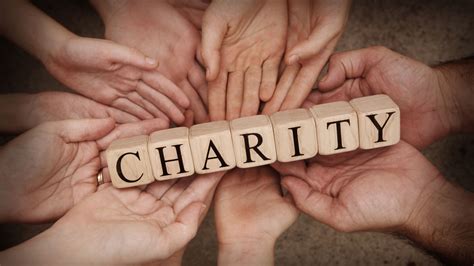 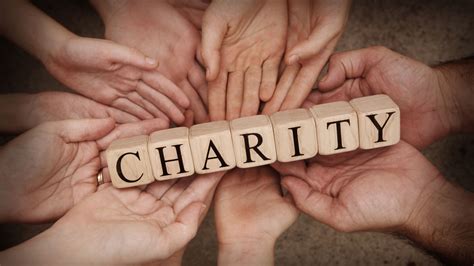 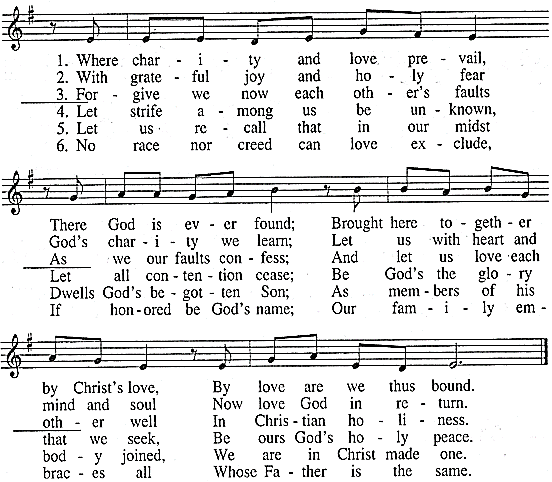 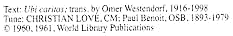 Thoughts to Ponder  (Rotate the reading of the following, pausing briefly between each.)  +“What can shut us out from the love of [God] who will ever dwell within us through love?”                        St. Elizabeth Ann Seton  (Daily Vincentian Calendar, July 16)+“Love is as strong as death and God alone deserves to be loved and served.” St. Vincent de Paul, Coste, volume 6, #2174, page 157, December,1656Charity  (con’t)											       2+“I ask the Holy Spirit, who is nothing if not love, who is the sacred bond of the Father and the Son, to be the soul … and the gentleness of your words and actions.”                   St. Vincent de Paul, Coste, volume 8, #3105, page 318, March,1660+“All you have is the name of Charity… strive always to have the robe of Charity of which the signs are love of God, love  of our neighbor and among [ourselves.]”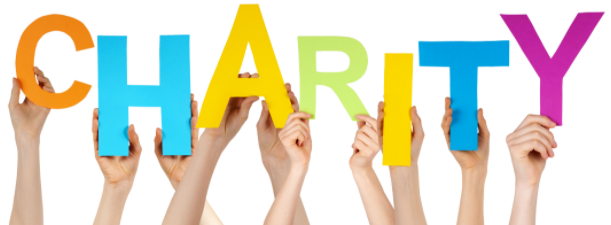 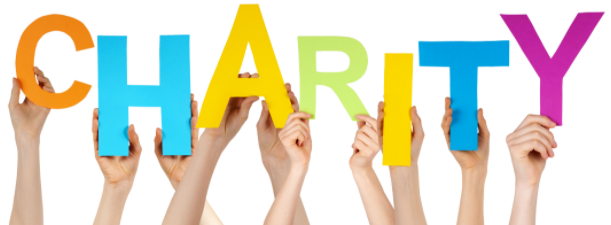                         Coste, volume 10, #93, page 379, March, 1658+“Give yourselves to God, …treat every individual with gentleness and respect, always using kind words and requests .”    St. Vincent de Paul, Coste, volume 8, #3027, page 202, November,1659+“Do whatever God asks you and remain at peace; above all, love and support one another in Our Lord.”                Coste, volume 7, #2646, page 256, August, 1658+“Love one another… esteem and respect one another as daughters of Our Lord made in the image of God; bear with one another’s little weaknesses as you would wish to be borne with; lastly, comply graciously with one another’s wishes and never argue.”                   Coste, volume 7, #2768, page 449, January, 1658+“You have to love...  It is the reason you are here on earth.  You are here to risk your heart.”                                                    Louise Erdrich, The Painted Drum+“If there is any immortality to be had among us human beings, it is certainly only in the love we leave behind.”    Leo Buscaglia,  the thing about Fathers, October 3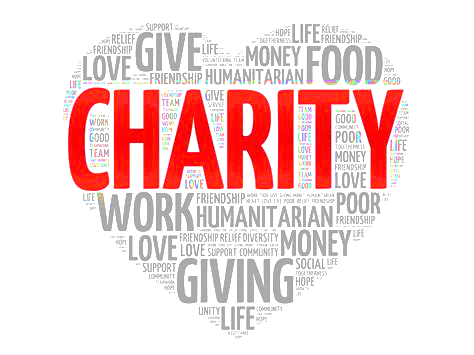 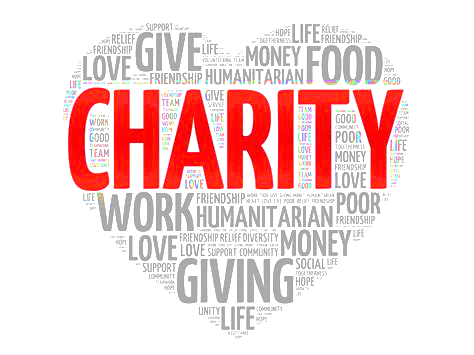 Reflection and SharingWhich quote speaks to my current experience?How is God inviting me to become more loving?Response   “Where Charity and Love Prevail”  (Benoit)  verse 5   Leader:  “Charity is like a flame which soars aloft.  When present in a soul, charity raises it aloft to God and draws God to it in such a way that if you could see the beauty of it, you would fall in love with it and be transported with astonishment.”                                                                          St. Vincent de PaulALL:  Lord, cause charity to so inflame our hearts that everything we do will be an act of love of you.    Amen.                  (adapted Daily Vincentian Calendar, June 2)Leader:  God, bless us, protect us and fill us with love of you and others.ALL:  Amen.++++++++++++++++++++++Prayer Texts       1 John 4: 8-13   “God is love … the same love for one another.”    John 13: 34-35  “I give you a new commandment ... my diciples … love ...”   prepared for the Ladies of Charity by Sr. Carol Schumer, D.C., February  